Documentary for Humanities Project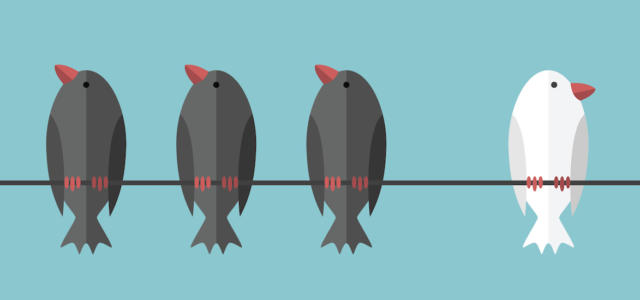 Objective:Use digital media to collaborate and communicate both within the classroom and beyond its wallsTransform ideas and information to create original textsAccess information for diverse purposes and from a variety of sources to inform writingThink critically, creatively, and reflectively to explore ideas within, between, and beyond textsThis video documentary is meant to show the exploration and progress of your learning. Look for KEY POINTS AND INSIGHT about the topic but also QUESTIONING AND MOMENTS OF COLLABORATION.  Details: No more than 10 minutesBibliography of sources AND the images. Correctly formatted using Citation Machine or EasyBib at the end of the filmEveryone is in the documentarySaved on a thumb drive OR youtube Due January 15thThe following is mandatory:Title and question is clearly presented at the beginningDiscussionsClips or images from the initial discussion about “Discrimination” before you were put into a group. Clips or images of your initial group discussion in the libraryAny other discussions (in chronological order) ResearchImages and an explanation of at least one source you researched with a voice over. EACH PERSON SHOULD DO THIS. I will show you examplesState your name, the title of the source, a very short summary of the plot (2-3 sentences) and the answer to your questionWhen choosing your source, choose the source that BEST answers your question or challenged your thinking. Personal Reflection- what is the answer to your question according to you. Eg. I think we can alleviate racial discrimination by……. Based on all your research, what was the answer to your question??? (Do you all voice over an image? Or do you film your group?) Social Justice CampaignClips of the planning processClips of the project itself Group ReflectionWhat was the most important thing your group learned aboutCollaborationSocial Justice CampaignsWhat would you do differently next time? How effective was your campaign? What did you like about your campaign?The answer to your question “How can one alleviate discrimination?” 